事業成果物（設備機器写真）　　事業ID　　　2018483356　　事業名　　　 ホームホスピスにおけるスプリンクラー等の整備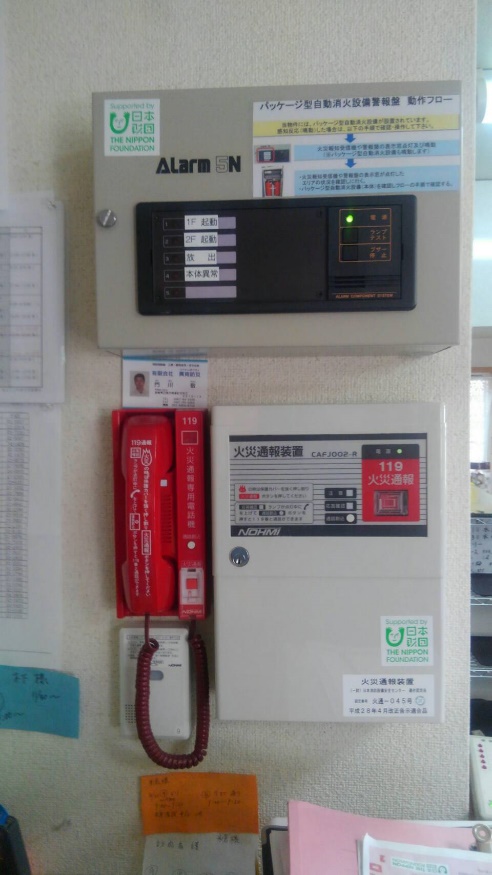 　　事業場所     日南市上平野町２丁目5-9　日南かあさんの家　　機器名       パッケージ型自動消火設備I型（FSSM500Ⅳ型） 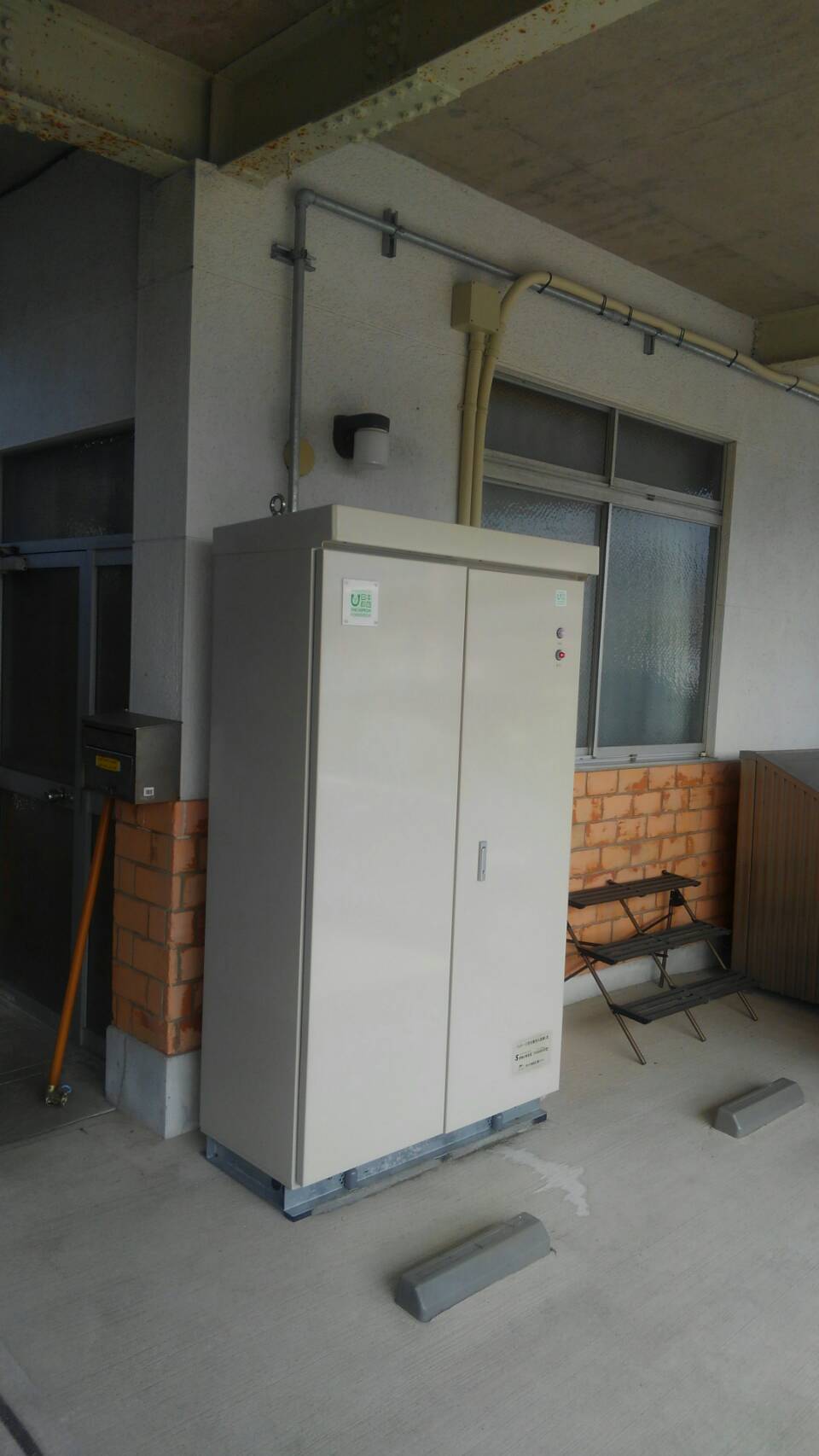 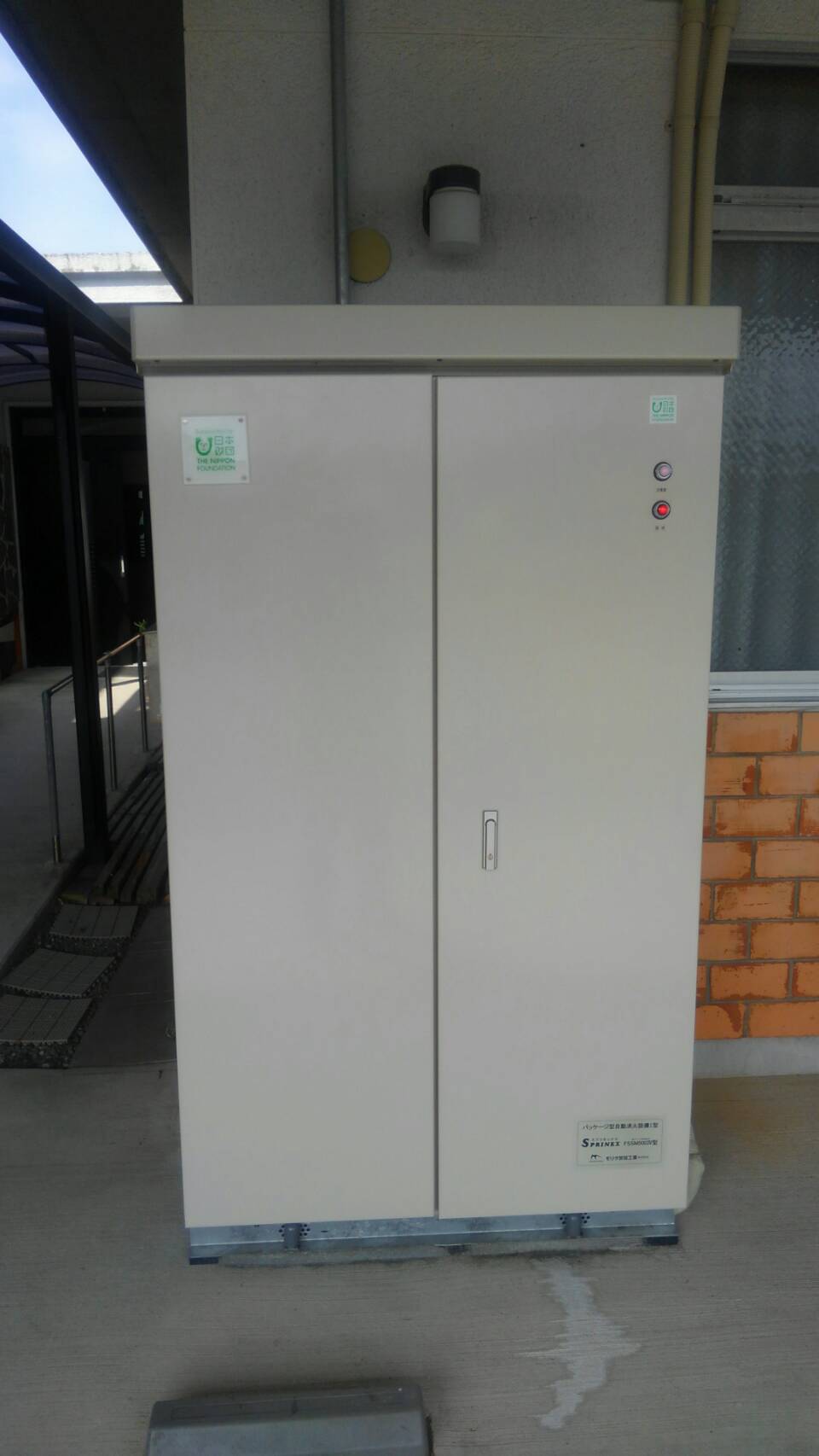 　　　　　　　　　　　　　　　室外機（パッケージ型自動消火設備）　　　　　　　　室内機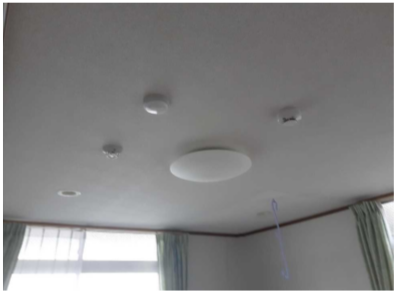 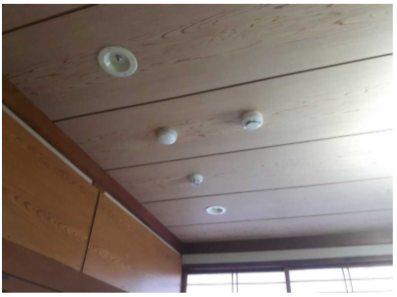 　　　　　　居室１天井（吹出口）　　　　　　　　　　　　　　　居室２天井（吹出口）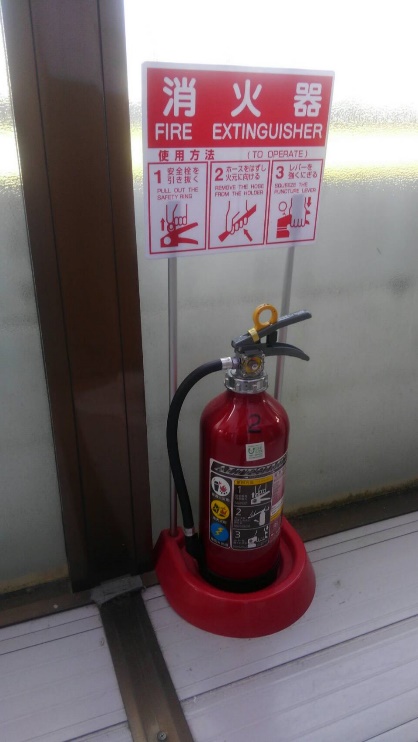 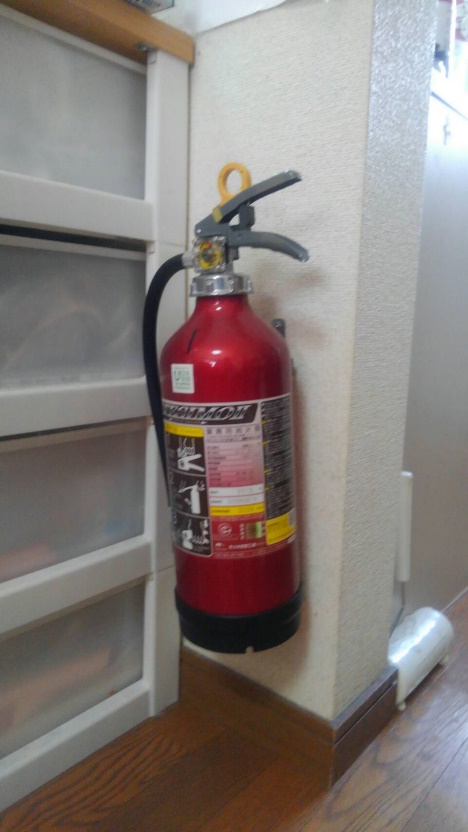 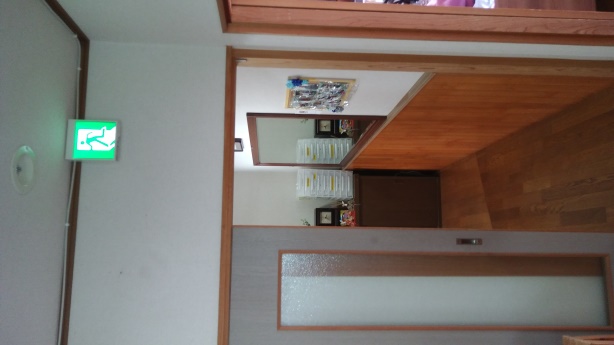 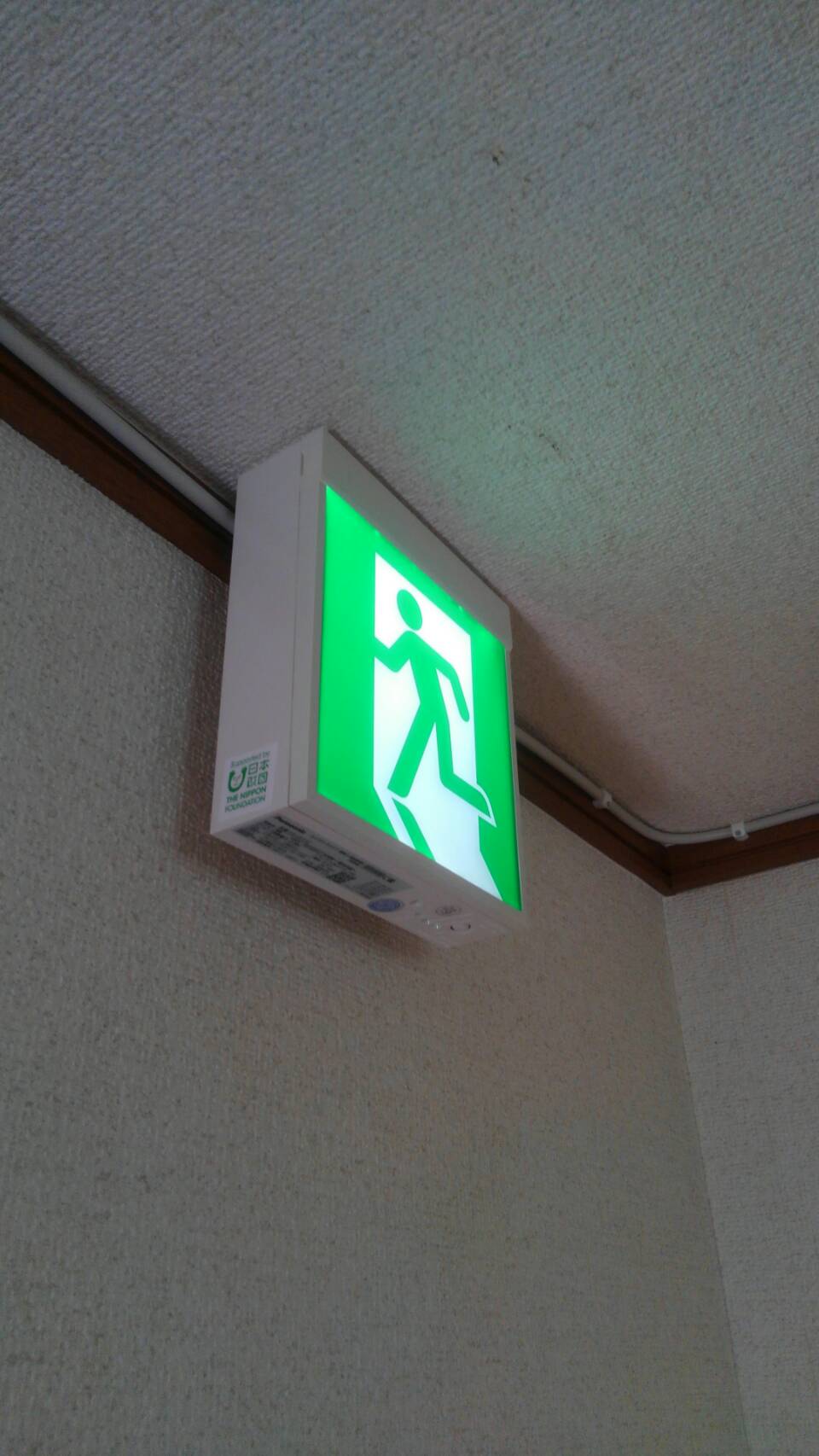 　　　　誘導灯　　　　　　　　　　　　　　　　　　　　　　　　消火器